В соответствии с Федеральным законом Российской Федерации от 06.10.2003 № 131-ФЗ «Об общих принципах организации местного самоуправления в Российской Федерации», Трудовым кодексом Российской Федерации, в целях формирования единого подхода к оплате труда руководителей муниципальных предприятий Шумерлинского муниципального округа, руководствуясь Постановлением Кабинета Министров Чувашской Республики от 22.06.2016 № 234 «Об утверждении Положения об условиях оплаты труда руководителей государственных унитарных предприятий Чувашской Республики»,администрация Шумерлинского муниципального округа п о с т а н о в л я е т:1. Утвердить Положение об условиях оплаты труда руководителей муниципальных унитарных предприятий Шумерлинского муниципального округа Чувашской Республики согласно приложению.2. Отделу организационно-контрольной и кадровой работы администрации Шумерлинского муниципального округа Чувашской Республики:- при заключении трудовых договоров с руководителями муниципальных унитарных предприятий Шумерлинского муниципального округа Чувашской Республики руководствоваться настоящим Положением;- осуществить в 3-месячный срок со дня вступления в силу настоящего постановления в установленном порядке мероприятия по внесению изменений в трудовые договора с руководителями муниципальных унитарных предприятий Шумерлинского муниципального округа Чувашской Республики с целью приведения в соответствие с Положением.3. Распространить действие настоящего Положения на условия оплаты труда руководителей хозяйственных обществ, в уставном капитале которых доля участия Шумерлинского муниципального округа Чувашской Республики более 50 процентов.4. Контроль за исполнением настоящего постановления возложить на финансовый отдел администрации Шумерлинского муниципального округа Чувашской Республики.5. Признать утратившим силу постановление администрации Шумерлинского района Чувашской Республики от 16.09.2020 № 473 «Об утверждении Положения об условиях оплаты труда руководителей муниципальных унитарных предприятий Шумерлинского района Чувашской Республики».6. Настоящее постановление вступает в силу после его официального опубликования в периодическом печатном издании «Вестник Шумерлинского муниципального округа» и подлежит размещению на официальном сайте Шумерлинского муниципального округа Чувашской Республики в сети Интернет.Глава Шумерлинского Муниципального округа Чувашской Республики                                                                                Л.Г. РафиновПриложениек постановлению администрацииШумерлинского муниципального округаЧувашской Республики от 26.05.2022 № 372Положениеоб условиях оплаты труда руководителей муниципальных унитарных предприятий Шумерлинского муниципального округа Чувашской РеспубликиI. Общие положения1.1. Настоящее Положение определяет условия оплаты труда руководителей муниципальных унитарных предприятий Шумерлинского муниципального округа Чувашской Республики (далее - предприятие) при заключении с ними трудовых договоров, а также предельный уровень соотношения средней заработной платы руководителей, заместителей руководителей и главных бухгалтеров предприятий и средней заработной платы работников списочного состава предприятий.1.2. Оплата труда руководителя, его заместителей и главного бухгалтера предприятия включает должностной оклад, выплаты компенсационного и стимулирующего характера.1.3. Размер должностного оклада руководителя предприятия устанавливается распоряжением администрации Шумерлинского муниципального округа Чувашской Республики (далее - администрация), в зависимости от сложности труда, масштаба управления, особенностей деятельности и значимости предприятия, оснащенности предприятия основными средствами и устанавливается в соответствии с порядком, изложенным в разделе II настоящего Положения.1.4. С учетом условий труда руководителям, его заместителям и главному бухгалтеру предприятий устанавливаются выплаты компенсационного характера в порядке и размерах, которые предусмотрены Трудовым кодексом Российской Федерации, нормативными правовыми актами Российской Федерации, Чувашской Республики и муниципальными правовыми актами Шумерлинского муниципального округа, содержащими нормы трудового права.1.5. Для поощрения руководителей предприятий устанавливаются выплаты стимулирующего характера, которые осуществляются по результатам выполнения значений показателей деятельности предприятий, утвержденных администрацией за соответствующий период с учетом личного вклада руководителя предприятия в осуществлении основных задач и функций, определенных уставом предприятия (далее - вознаграждение).1.6. Для поощрения руководителя предприятия устанавливаются выплаты стимулирующего характера, которые осуществляются за достижение предприятием утвержденных в соответствующем порядке значений показателей эффективности его деятельности, предусмотренных в приложении к трудовому договору с руководителем предприятия, за соответствующий период с учетом личного вклада руководителя предприятия в осуществление основных задач и функций, определенных уставом предприятия. Размер вознаграждения руководителя предприятия рассчитывается в соответствии с Методикой заполнения приложения к трудовому договору с руководителем муниципального унитарного предприятия Шумерлинского муниципального округа, оценки выполнения значений показателей деятельности муниципального унитарного предприятия Шумерлинского муниципального округа и установления размера вознаграждения руководителя муниципального унитарного предприятия Шумерлинского муниципального округа по результатам их выполнения, утвержденной постановлением администрации Шумерлинского муниципального округа от ___.___.2022 № ___ «Об утверждении примерной формы трудового договора с руководителем муниципального унитарного предприятия Шумерлинского муниципального округа» (далее - Методика).Обязательным условием осуществления выплат стимулирующего характера является наличие чистой прибыли, оставшейся в распоряжении предприятия после всех предусмотренных отчислений за соответствующий отчетный период (для планово-убыточных в течение года - при снижении запланированного убытка). 1.7. Вознаграждение может выплачиваться руководителю предприятия до 4 раз в год в процентах от должностного оклада по результатам достижения предприятием показателей деятельности предприятия, показателей депремирования руководителя предприятия.При наличии задолженности по заработной плате перед работниками в отчетном периоде вознаграждение руководителю предприятия выплачивается с применением показателя депремирования, размер которого составляет 25 процентов от установленной за отчетный период суммы вознаграждения. Размер вознаграждения руководителя предприятия устанавливается распоряжением администрации Шумерлинского муниципального округа по представлению отраслевого отдела администрации Шумерлинского муниципального округа, курирующего сферу деятельности соответствующего предприятия. 1.8. Предельный уровень соотношения средней заработной платы руководителей предприятий, заместителей руководителя и главных бухгалтеров предприятий и средней заработной платы работников списочного состава предприятий (без учета руководителя, заместителей руководителя и главного бухгалтера) для предприятий устанавливается в кратности от 1 до 4.1.9. Соотношение средней заработной платы руководителей предприятий, заместителей руководителей и главных бухгалтеров предприятий и средней заработной платы работников списочного состава предприятий рассчитывается за календарный год. Средняя заработная плата на предприятии рассчитывается путем деления фонда начисленной заработной платы работников списочного состава предприятия (без учета руководителя, заместителей руководителя и главного бухгалтера) на среднюю численность указанных работников за календарный год.1.10. При возложении обязанностей руководителя предприятия на заместителя руководителя или иного работника этого предприятия размер доплаты устанавливается по соглашению сторон трудового договора.1.11. Руководителю предприятия при предоставлении ежегодного основного оплачиваемого отпуска выплачивается один раз в календарном году материальная помощь в размере одного должностного оклада при условии достижения предприятием положительного финансового результата по итогам деятельности за последний отчетный год. II. Порядок определения и установления размерадолжностного оклада руководителя предприятия2.1. Размер должностного оклада руководителя предприятия рассчитывается по следующей формуле: ДО = МРОТ x (Ксм + Кс), где: ДО - должностной оклад руководителя предприятия; МРОТ - минимальный размер оплаты труда, определяется в соответствии с Федеральным законом от 19.06.2000 № 82-ФЗ "О минимальном размере оплаты труда"; Ксм - коэффициент сложности труда и масштаба управления предприятием; Кс - коэффициент оснащенности предприятия основными средствами. 2.2. Коэффициент сложности труда и масштаба управления предприятием (Ксм) рассчитывается исходя из списочной численности работников предприятия на первое число месяца, в котором заключается трудовой договор: 2.3. Коэффициент оснащенности предприятия основными средствами. Кс - коэффициент оснащенности предприятия основными средствами по данным бухгалтерского баланса предприятия по состоянию на 1 января текущего года, в котором заключается трудовой договор с руководителем предприятия: ЧĂВАШ  РЕСПУБЛИКИ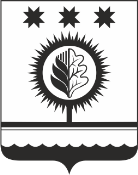 ЧУВАШСКАЯ РЕСПУБЛИКА ÇĚМĚРЛЕ МУНИЦИПАЛЛА ОКРУГĚНАДМИНИСТРАЦИĚ  ЙЫШĂНУ              26.05.2022 372 №  Çěмěрле хулиАДМИНИСТРАЦИЯШУМЕРЛИНСКОГО МУНИЦИПАЛЬНОГО ОКРУГАПОСТАНОВЛЕНИЕ                26.05.2022  № 372г. ШумерляОб утверждении Положения об условиях оплаты труда руководителей муниципальных унитарных предприятий Шумерлинского муниципального округа Чувашской РеспубликиСписочная численность работников по состоянию на первое число месяца (чел.) Значение Ксм до 10 до 1,5 от 10 до 20 до 2,0 от 20 до 30 до 2,55 30 и более до 3,94Оснащенность предприятия основными средствами Кс Стоимость основных средств в сумме до 10,0 млн рублей включительно до 1,3 Стоимость основных средств в сумме от 10,0 млн рублей до 20 млн. рублей включительно до 1,5 Стоимость основных средств в сумме свыше 20,0 млн рублей 2 